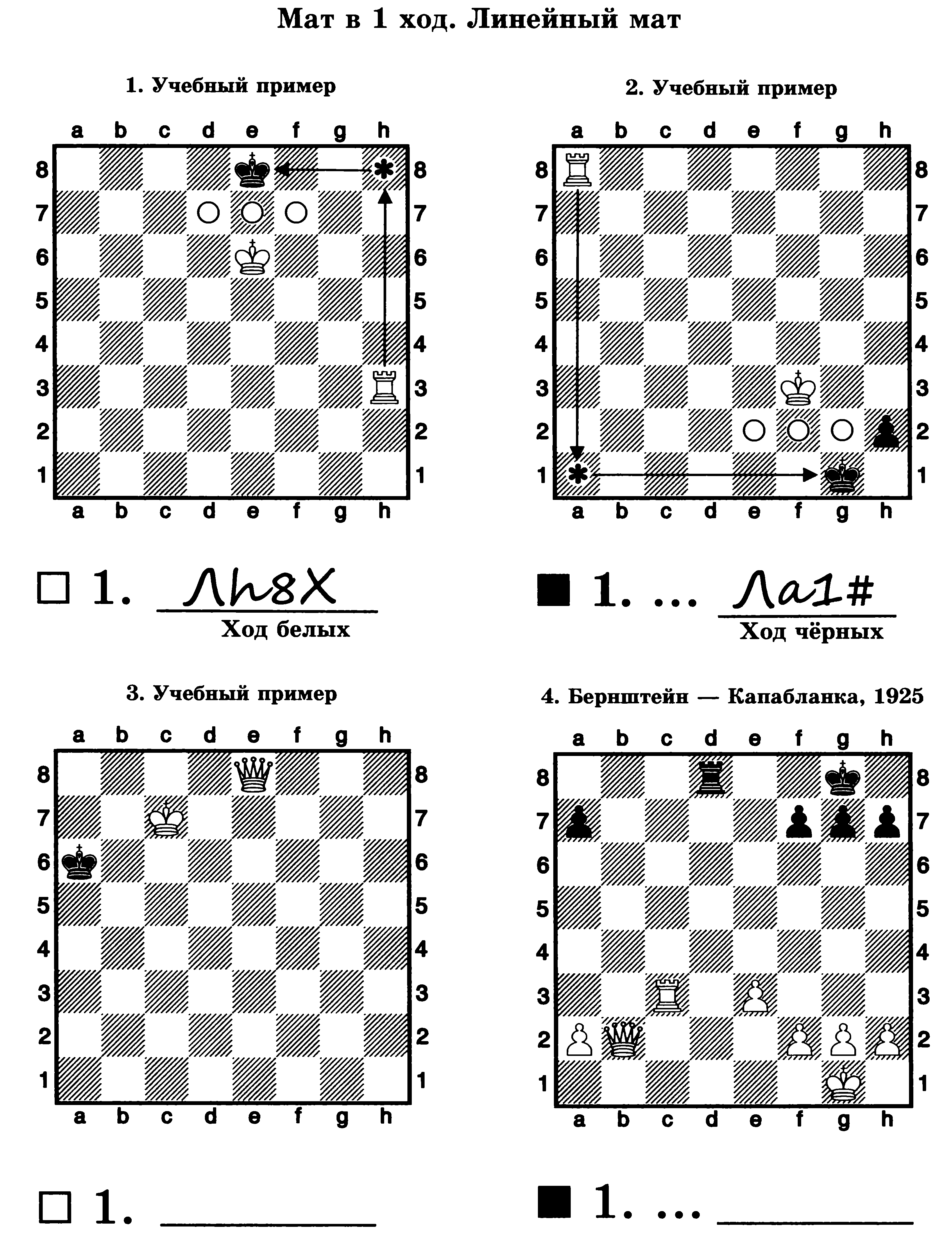 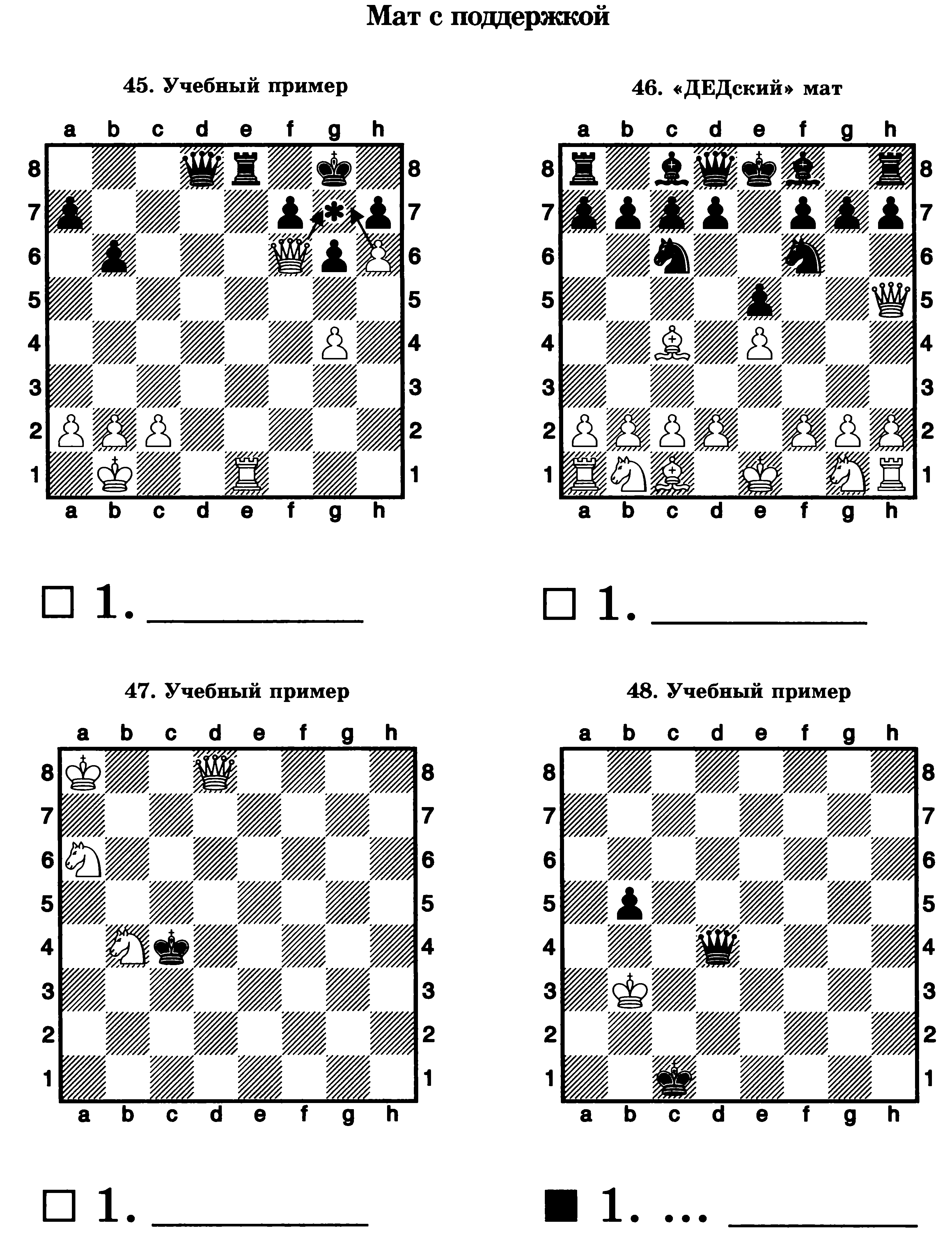 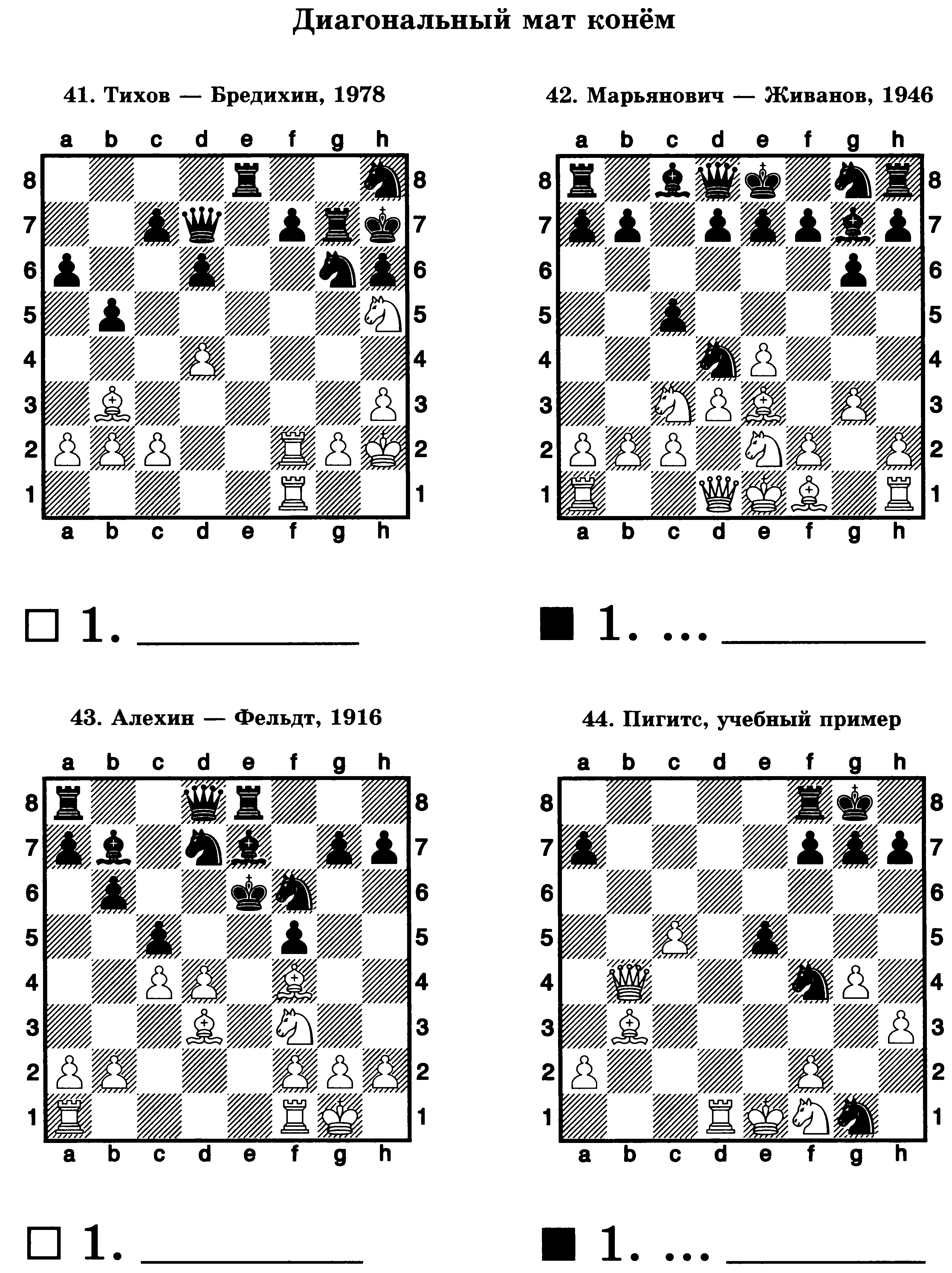 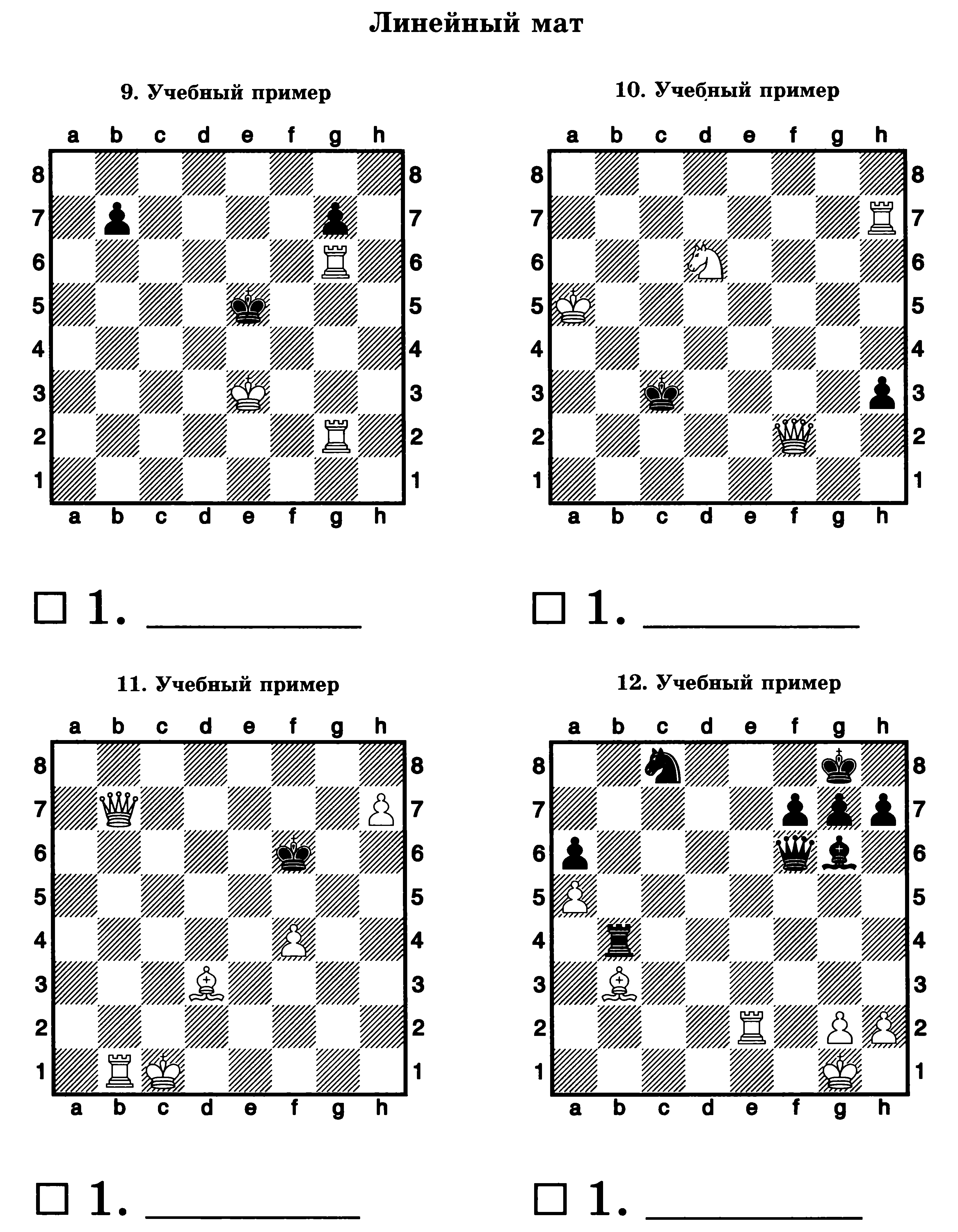 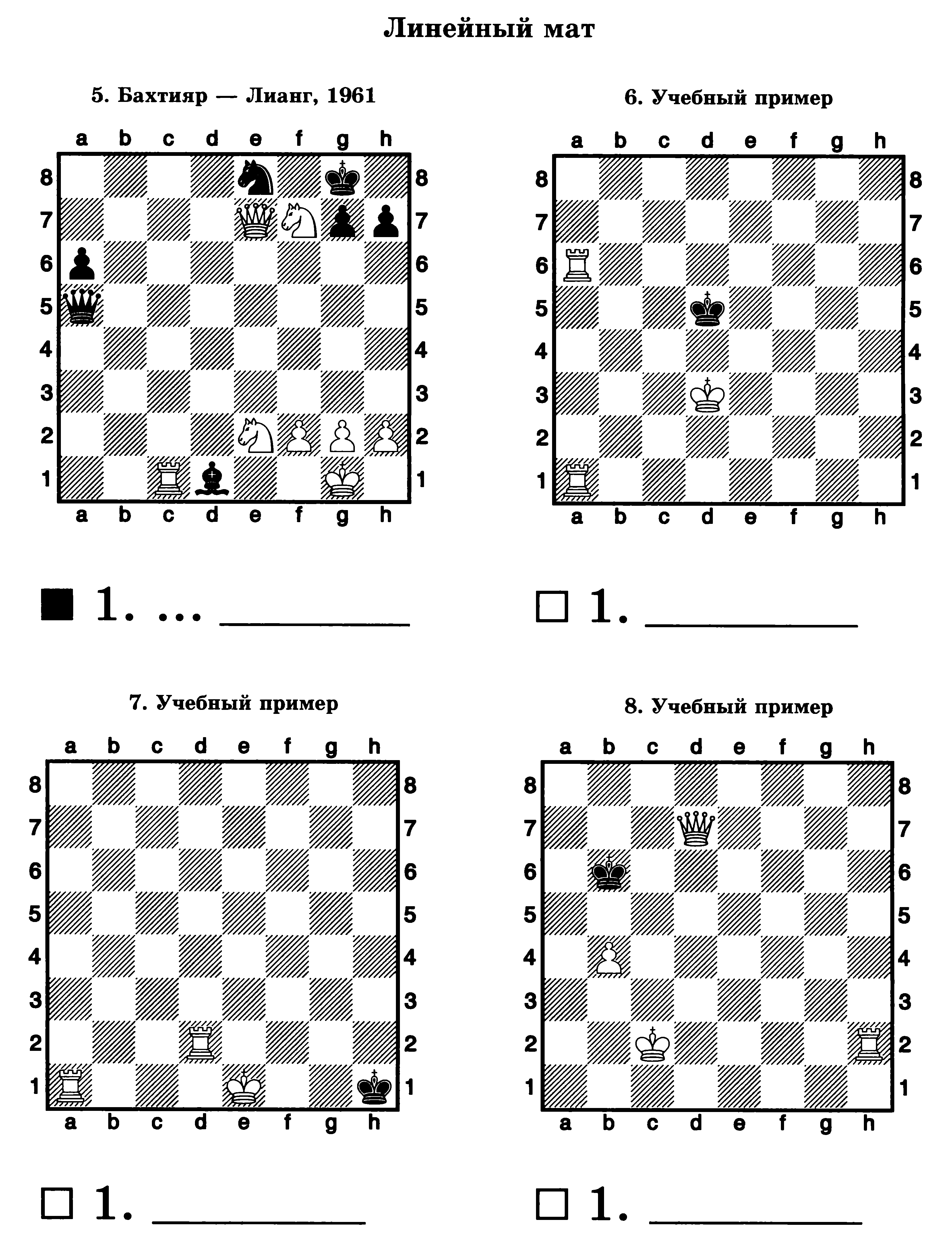 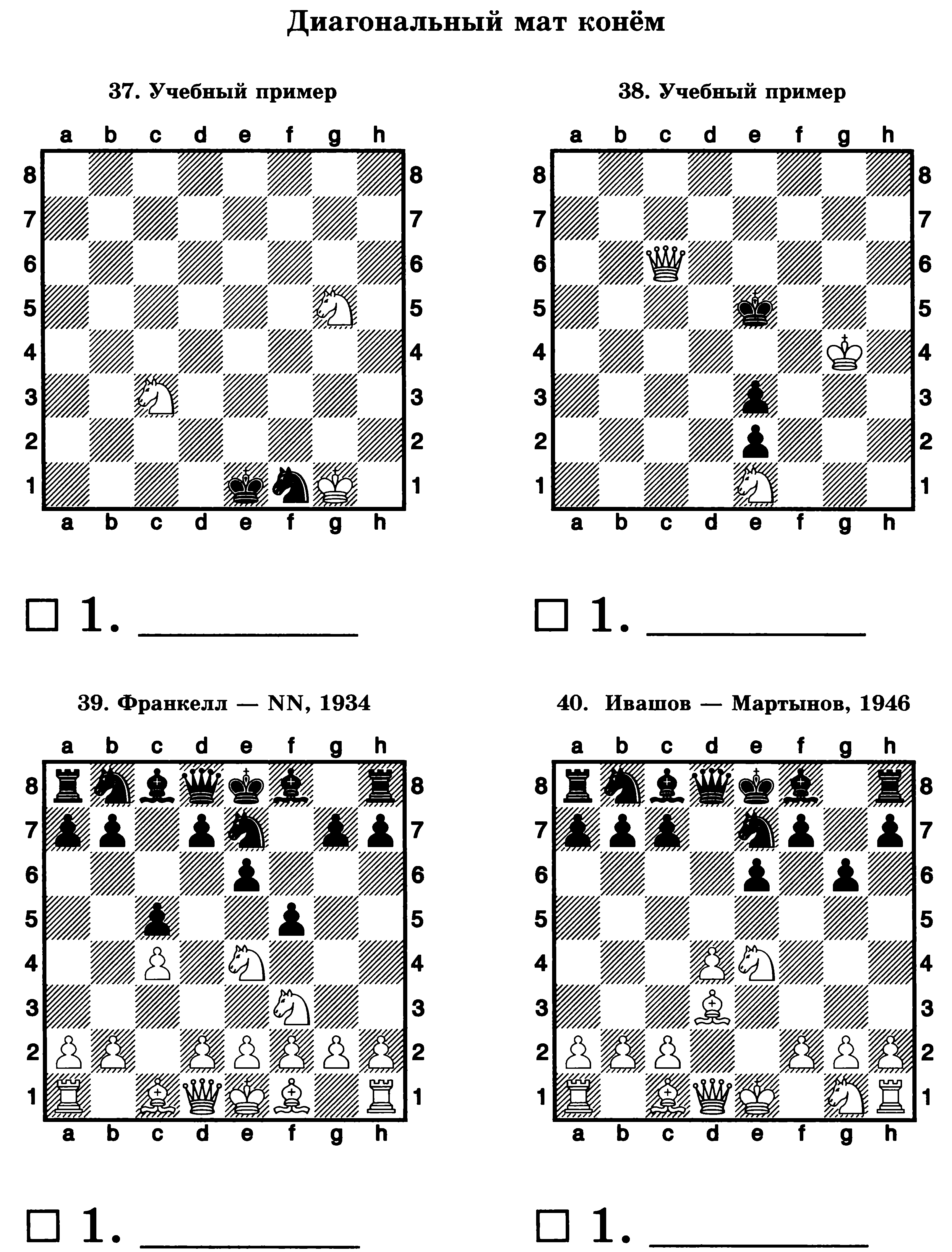 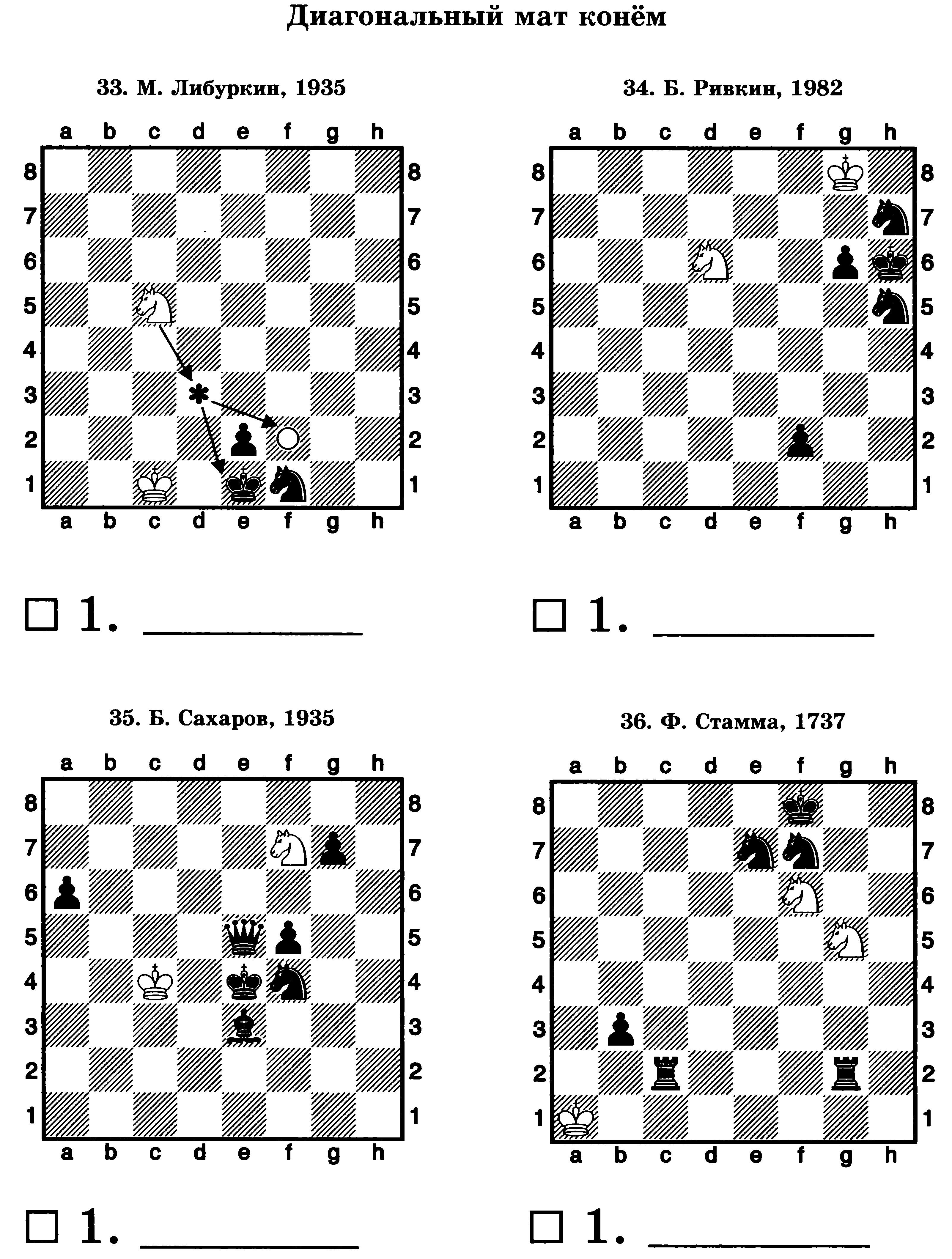 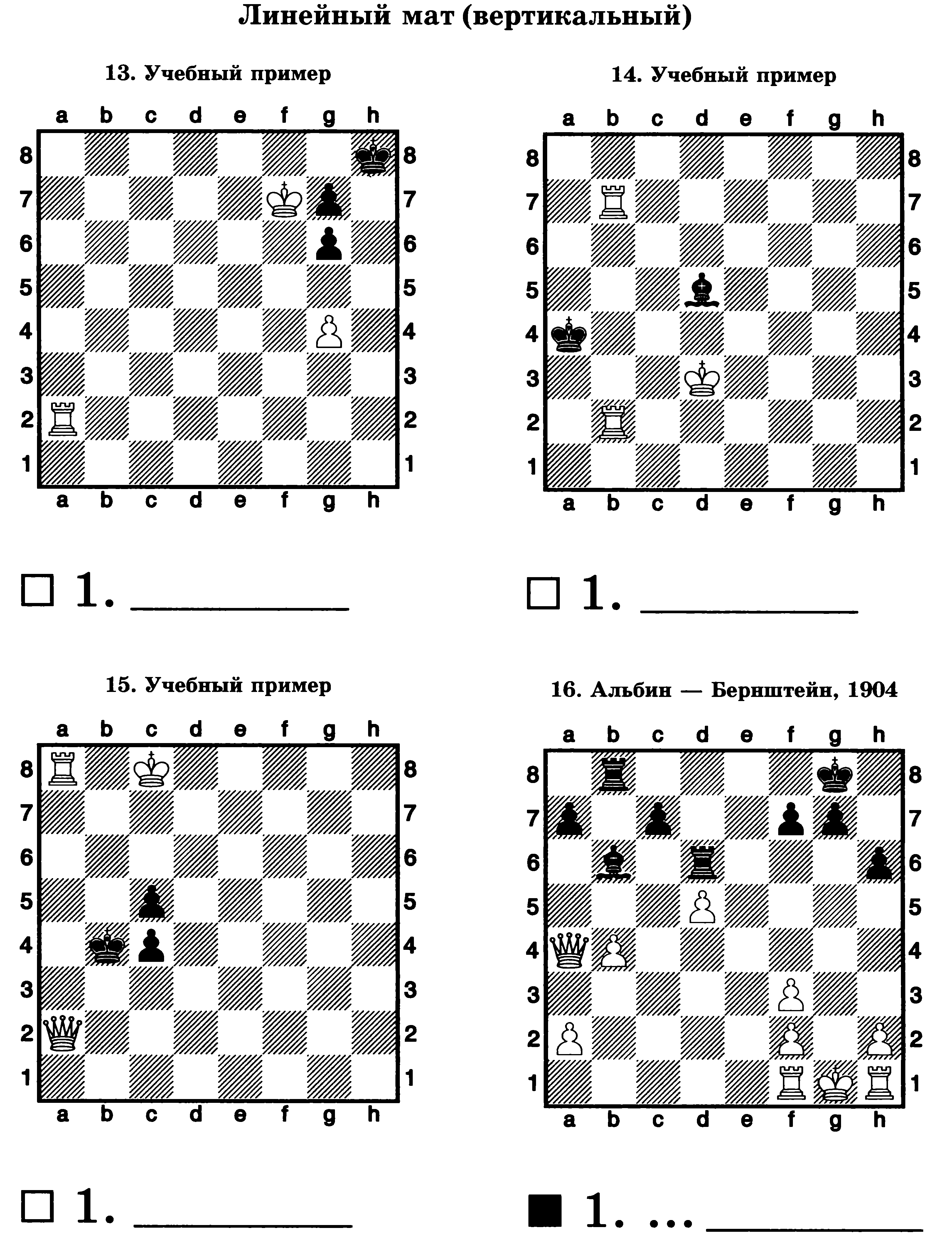 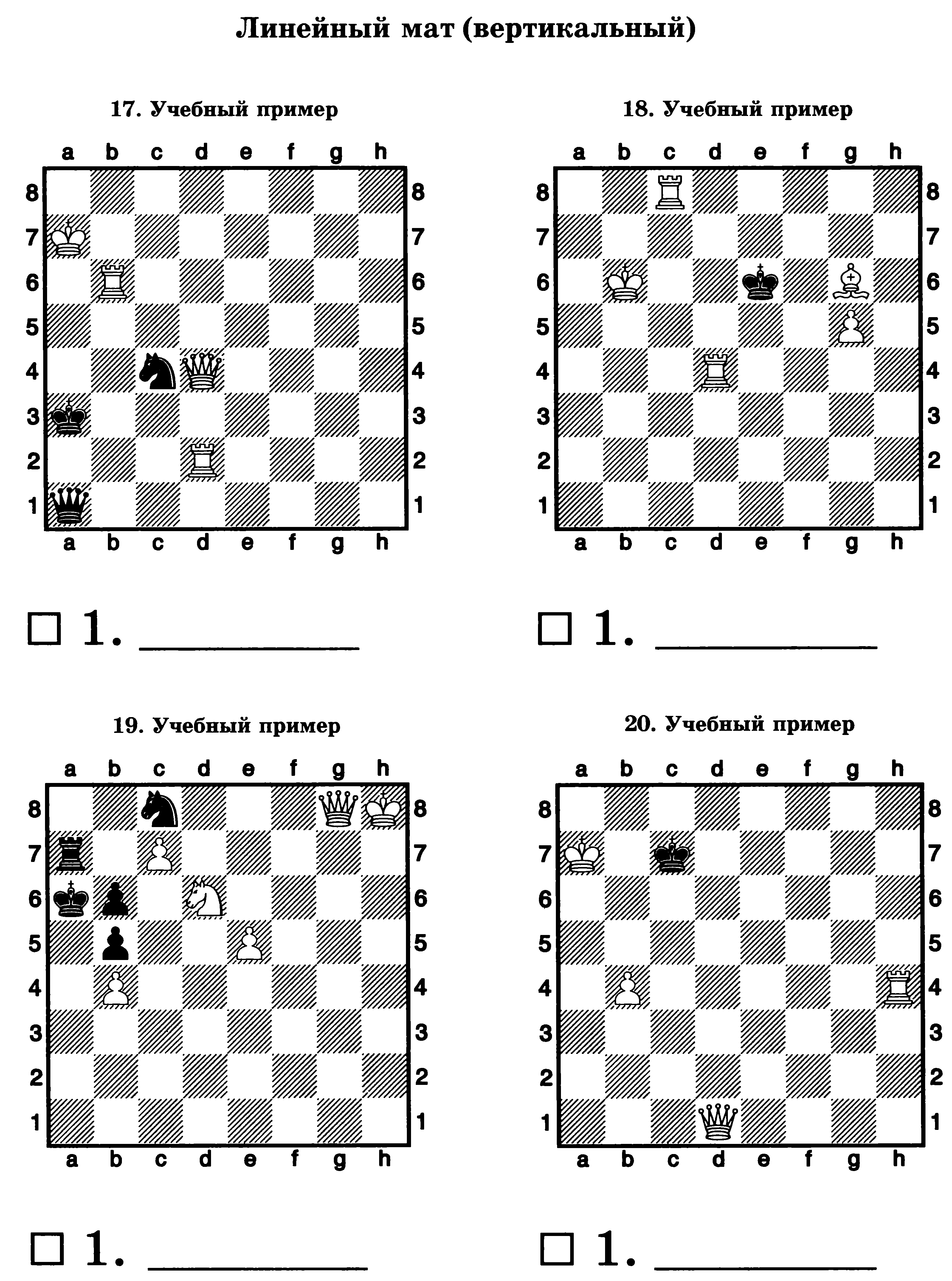 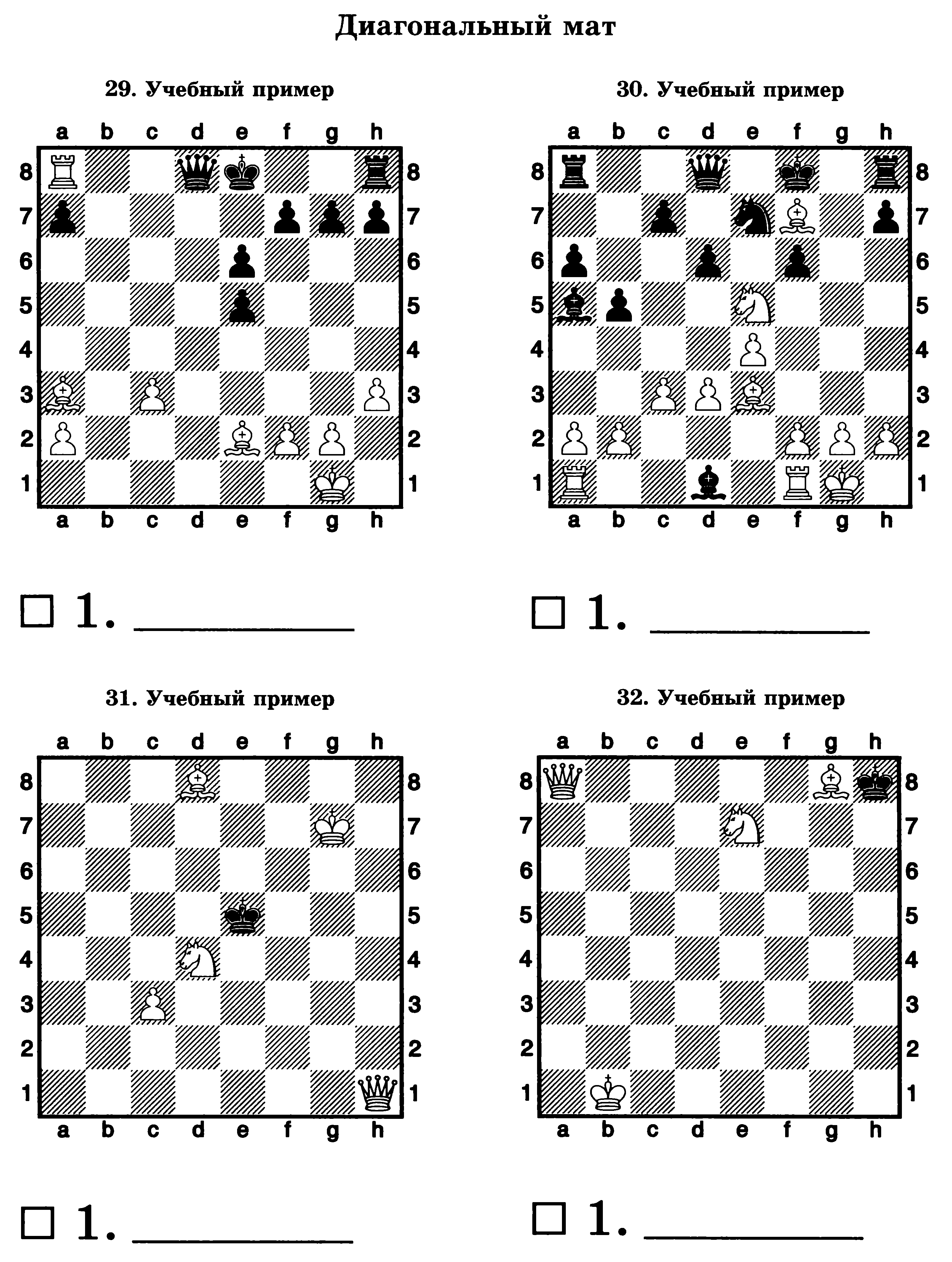 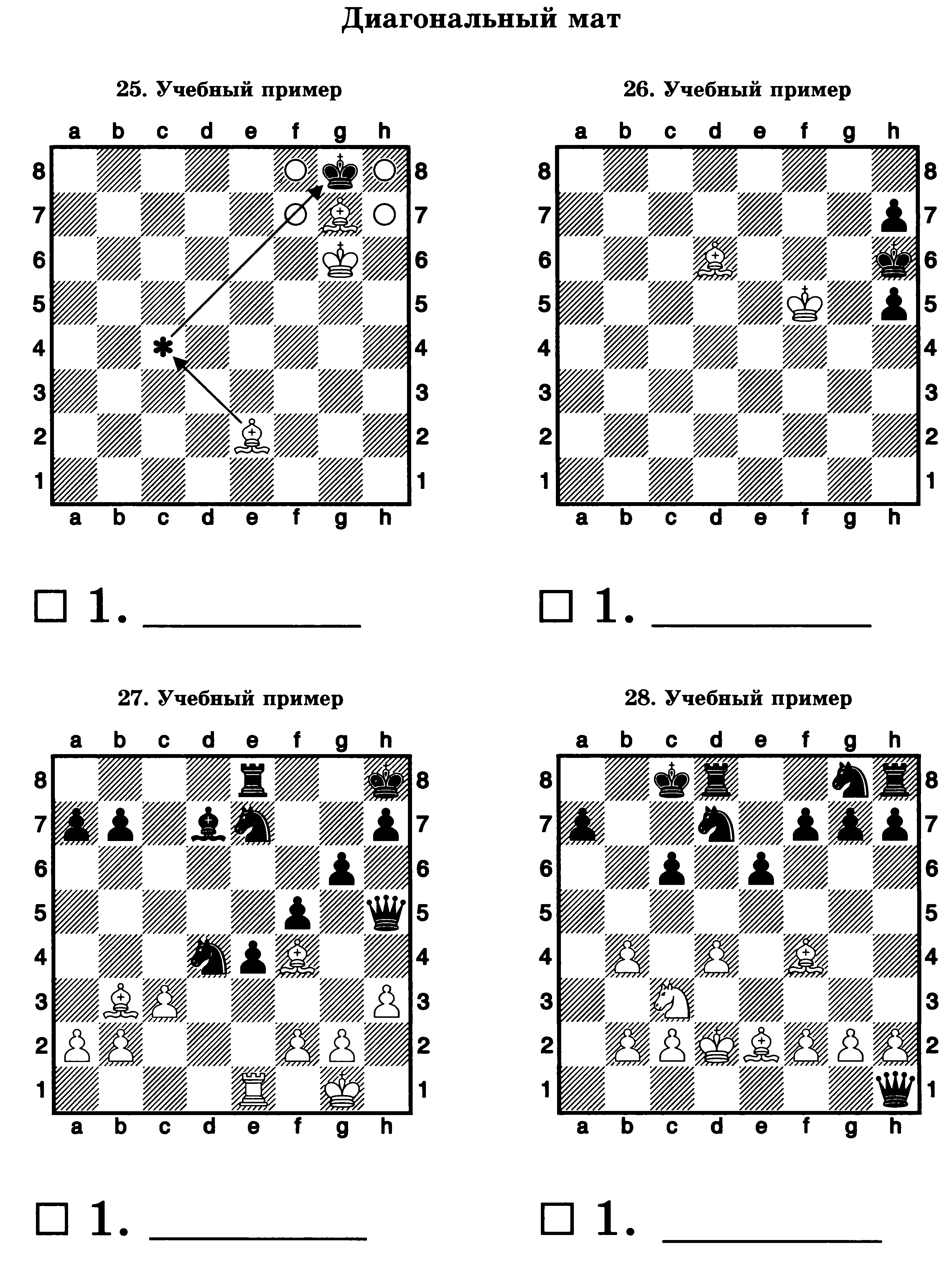 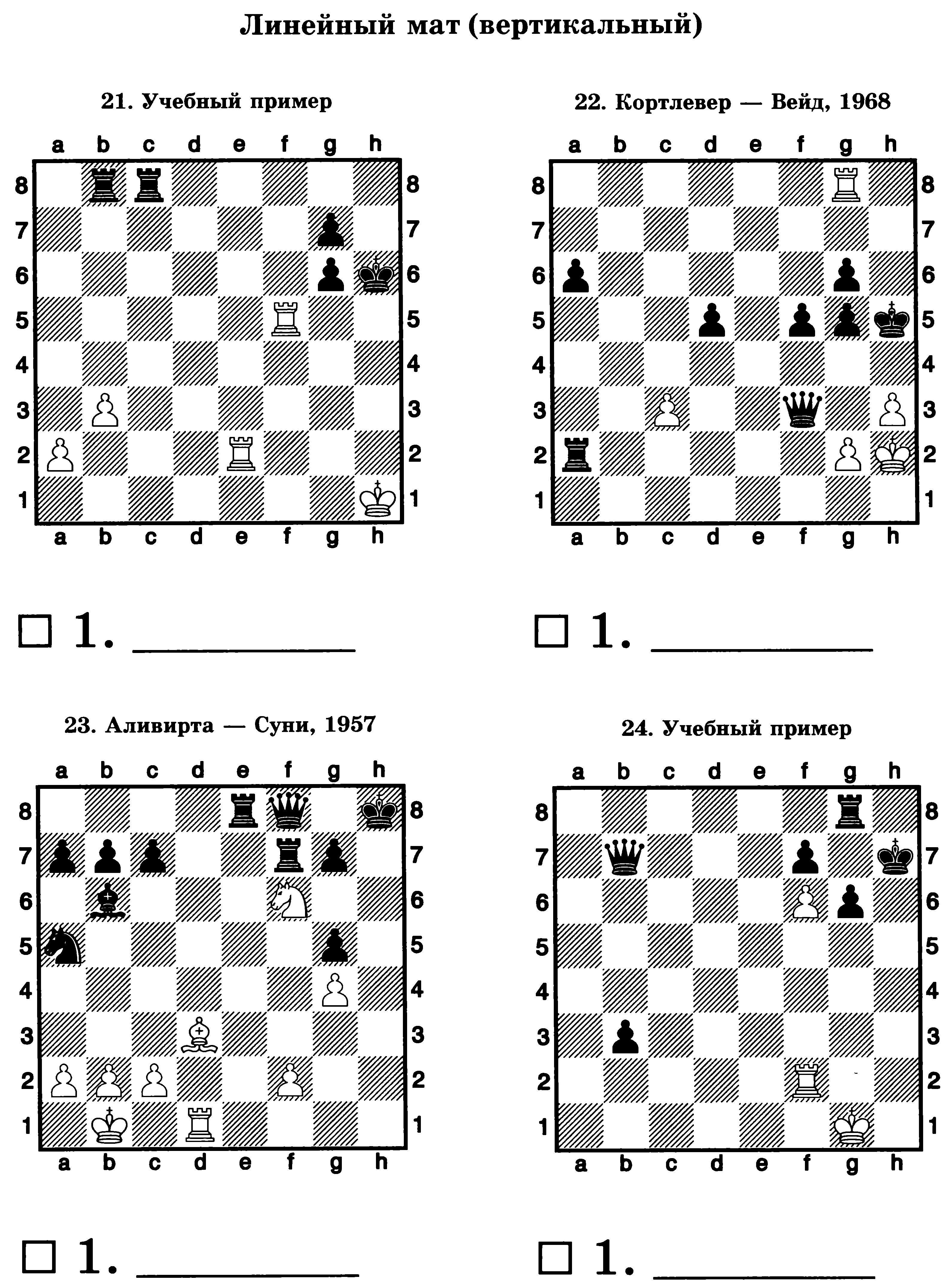 Мат в 1 ход.Реши и запиши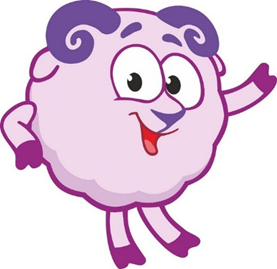           Тетрадь_________________________________________________МБУ ДО ДЮСШШ               Армавир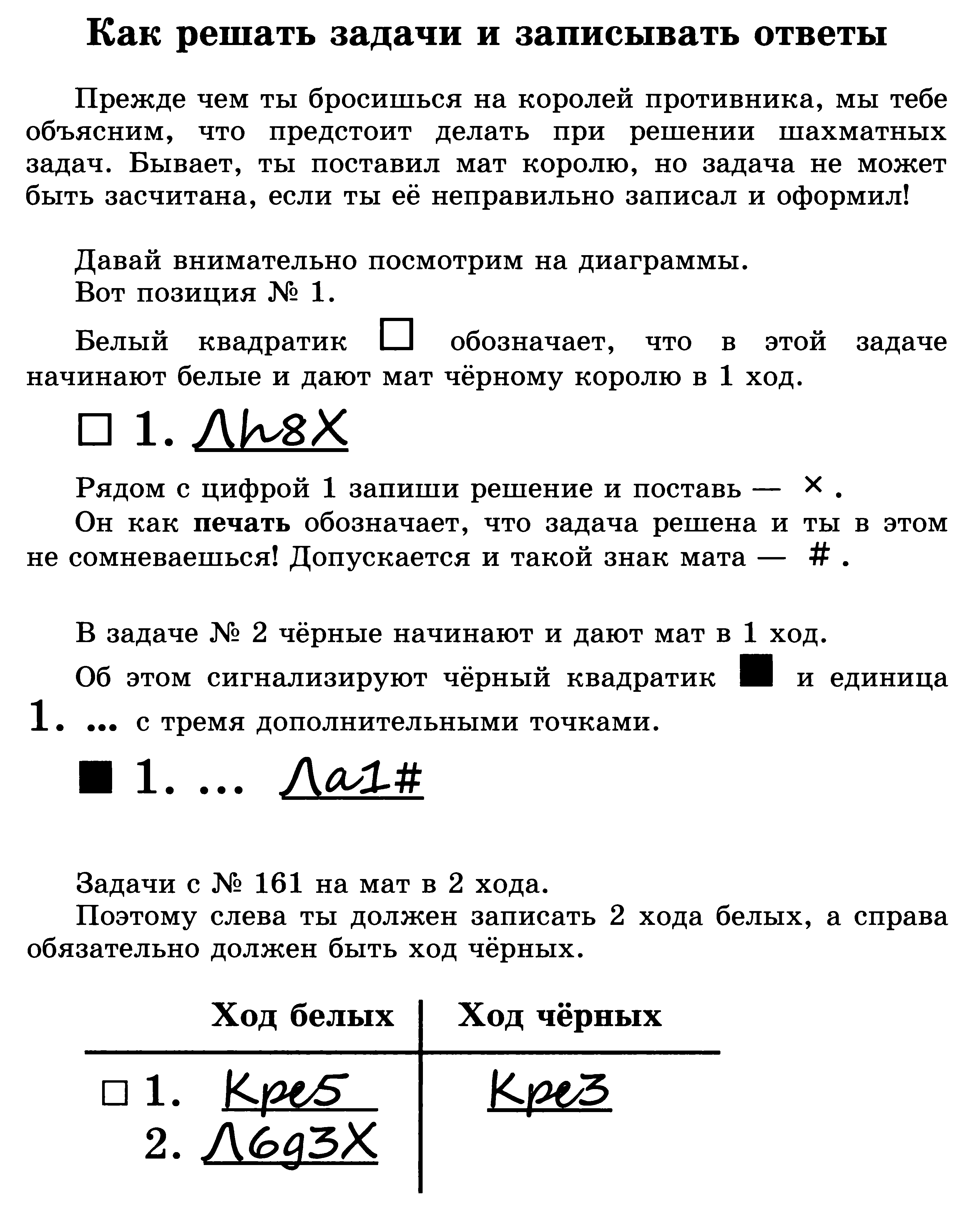 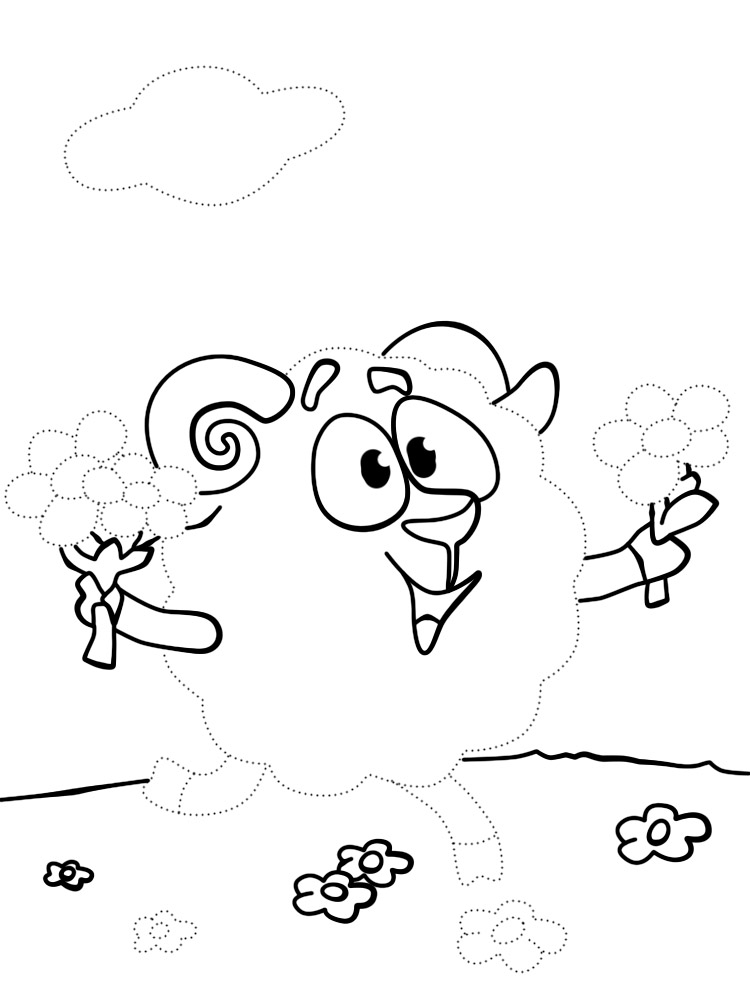 